ПоложениеО наркологическом посте «Здоровье+» (наркопосте)В МОУ «Средняя общеобразовательная школа № 4 г. Свирска»1.Общие положения1.1. Наркологический пост «Здоровье +» (далее – наркопост) является общественным формированием, проводящим комплексную первичную профилактическую работу в ОУ для выработки у учащихся навыков здорового образа жизни и формирования устойчивого нравственно – психологического неприятия употребления психоактивных веществ (табака, алкоголя, токсических веществ, наркотиков). Наркопост создаётся приказом директора ОУ. Для осуществления своей деятельности наркопост руководствуется настоящим Положением и иными нормативно-правовыми документами Министерства образования и науки Российской Федерации, Министерства образования Иркутской области; использует методические рекомендации, разработки по профилактике социально-негативных явлений: табакокурения, алкоголизма, токсикомании, наркомании, ВИЧ-инфекции и других инфекций, передающихся половым путем (ИППП); взаимодействует с иными организациями и учреждениями по данному направлению деятельности.1.2. В состав наркопоста входятпредседатель администрации (заместитель директора по учебно-воспитательной работе);социальный педагог;педагог-психолог;руководитель МО классных руководителей;учитель физической культуры;школьный фельдшер.1.3. Председателем наркопоста является заместитель директора по учебно-воспитательной работе, который координирует деятельность всех членов наркопоста.1.4. Секретарь и иные функции распределяются добровольно среди членов наркопоста.2. Задачи наркопоста2.1. Осуществляет комплекс мероприятий по первичной профилактике употребления психоактивных веществ (ПАВ) в детской, подростковой и молодежной среде.2.2. Реализует мероприятия для учащихся с проведением индивидуальной воспитательной работы и устранением условий для девиантного поведения, формирования зависимостей.2.3. Ведет работу с родителями, направленную на-информирование о случаях употребления учащимися психоактивных веществ, о целесообразности внутрисемейного контроля по данной проблеме;-выявление признаков девиаций в поведении и зависимостей;-профилактику социально-негативных явлений в семье;-формирование здорового образа жизни;-привлечение родительской общественности к активному участию в профилактических мероприятиях.Рассмотренона заседании педагогического советапротокол № ___от ________2022г.Утверждаю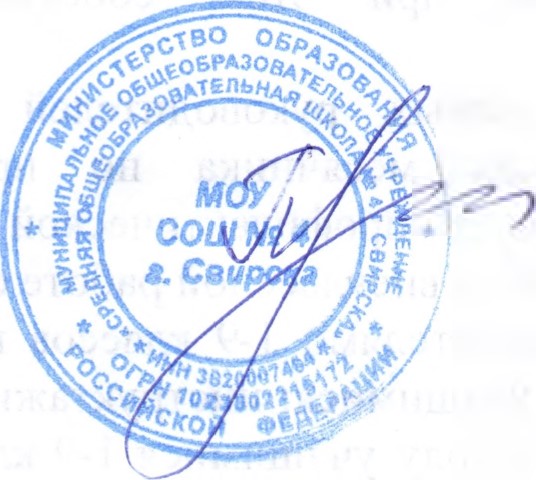 Директор МОУ «СОШ №4 г. Свирска»________________Н.А. Пронина«01» сентября_2022г.